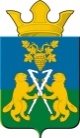 ДУМА	Ницинского сельского поселения	Слободо – Туринского муниципального районаСвердловской областипятого созываРЕШЕНИЕот 29 марта 2024 г.                                                                           № 105-2-НПА                                                           с.НицинскоеО внесении изменений в решение Думы Ницинского сельского поселения от 22.12.2023 г №105-НПА «О бюджете Ницинского сельского поселения на 2024 год и плановый период 2025 и 2026 годов» В соответствии c постановлением Правительства Свердловской области от 29.02.2024 № 132-ПП «О внесении изменений в постановление Правительства Свердловской области от 23.01.2020 №27-ПП «Об утверждении распределения субсидий и иных межбюджетных трансфертов из областного бюджета бюджетам муниципальных образований, расположенных на территории Свердловской области, в рамках реализации государственной программы Свердловской области «Развитие жилищно-коммунального хозяйства и повышение энергетической эффективности в Свердловской области», постановлением Правительства Свердловской области от 14.03.2024 г. №170-ПП «О внесении изменений в постановление Правительства Свердловской области от 25.01.2024 №32-ПП «О распределении субсидий из областного бюджета бюджетам муниципальных образований, расположенных на территории Свердловской области, в 2024 году в рамках реализации государственной программы Свердловской области «Реализация основных направлений государственной политики в сферах агропромышленного комплекса и потребительского рынка Свердловской области», Дума Ницинского сельского поселенияРЕШИЛА:Внести в решение Думы Ницинского сельского поселения от 22.12.2023 № 105-НПА «О бюджете Ницинского сельского поселения на 2024 год и плановый период 2025 и 2026 годов» следующие изменения:а) в подпункте 1 пункта 1 статьи 1 после слов «на 2024 год в сумме» число «69025,1» заменить числом «69626,7»;б) в пункте 2 статьи 1 после слов «на 2024 год в сумме» число «69025,1» заменить числом «69626,7».2.  Внести изменения в приложения 2, 4, 6, 8, 10 к решению Думы Ницинского сельского поселения от 22.12.2023 № 105-НПА «О бюджете Ницинского сельского поселения на 2024 год и плановый период 2025 и 2026 годов», изложив их в новой редакции (прилагаются).3.  Решение вступает в силу со дня подписания и подлежит официальному опубликованию.4. Настоящее решение опубликовать в печатном средстве массовой информации Думы и администрации Ницинского сельского поселения «Информационный вестник Ницинского сельского поселения», разместить на официальном сайте Ницинского сельского поселения в информационно-телекоммуникационной сети «Интернет» (www.nicinskoe.ru).4. Контроль за исполнением решения возложить на комиссию по бюджету, экономической и налоговой политике (Х.Каримов).Председатель ДумыНицинского сельского поселения:_____ И.В.ЗыряноваГлава Ницинского сельского поселения:_____ Т.А.Кузеванова